Инструкция для студента для входа в конференцию Jitsi Meet на компьютере (ноутбуке)1. Перейти по ссылке https://meet.jit.si/vkr_302_fkis_udsu 2.  Сервис видеоконференцсвязи открывается на компьютере в браузере. Рекомендуется использовать Google Chrome, Mozilla Firefox, Opera. Отдельная установка программного обеспечения не нужна, если Вы хотите работать с компьютера. 3. Когда вы входите в комнату, Вы увидите простое всплывающее окно с вопросом, разрешаете ли Вы Jitsi Meet использовать Ваш микрофон и камеру. В разных браузерах и операционных системах этот запрос может выглядеть по-разному. Нужно разрешить доступ к камере и микрофону.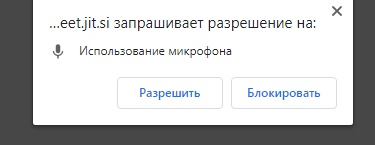 4. Для управления звуком и видео, для завершения своего участия в конференции используются три центральные кнопки, расположенные внизу экрана: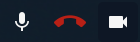 Центральная кнопка – "повесить трубку", завершить чатСлева – включить/отключить микрофонСправа – включить/отключить камеру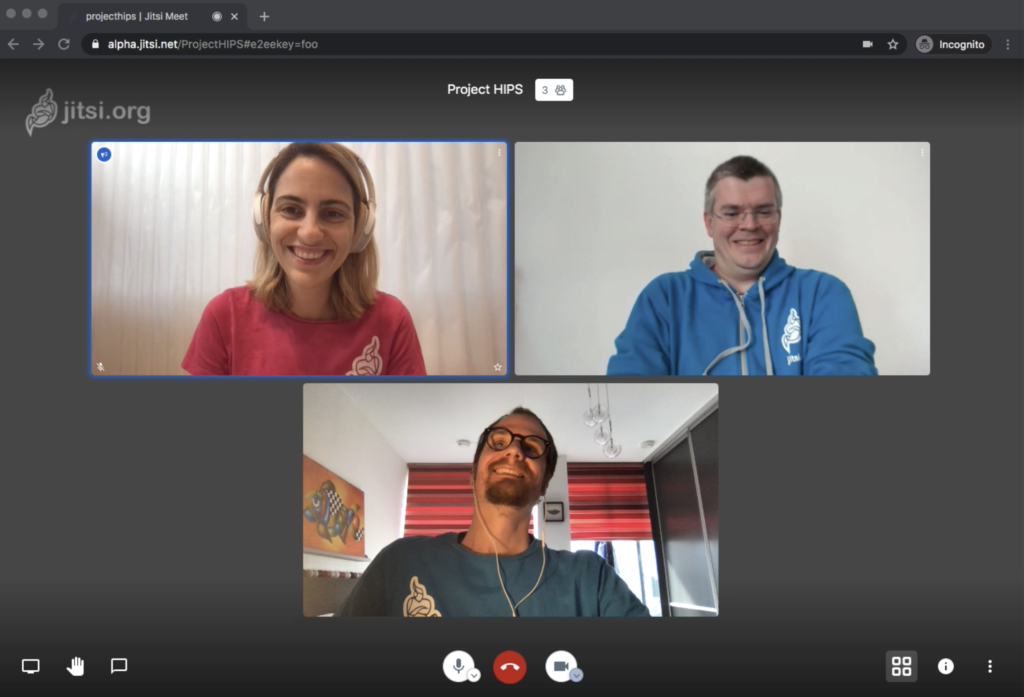 5. Войти в меню (три вертикальные точки в правом нижнем углу). Выбрать строку «Me»В появившемся окне «Settings» выбрать вкладку «Profile», ввести свои фамилии, имя, отчество, адрес электронной почты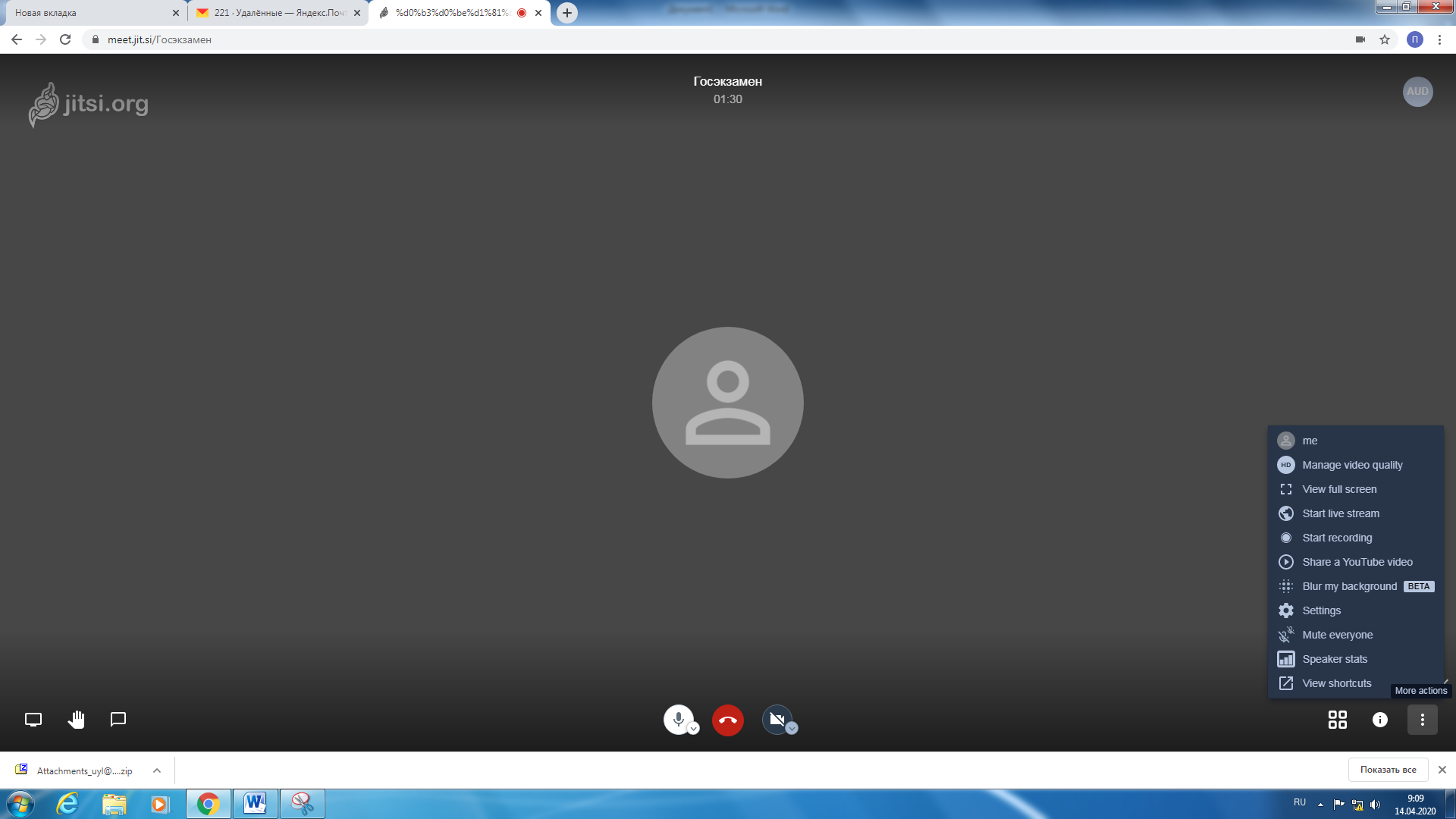 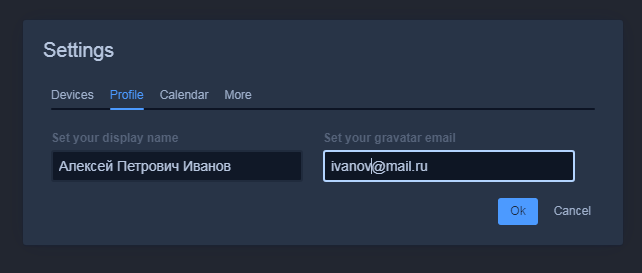 6. Для удобства работы установите русский язык интерфейса.Для этого в окне «Settings» выбрать вкладку «More» и из выпадающего списка выбрать русский язык. 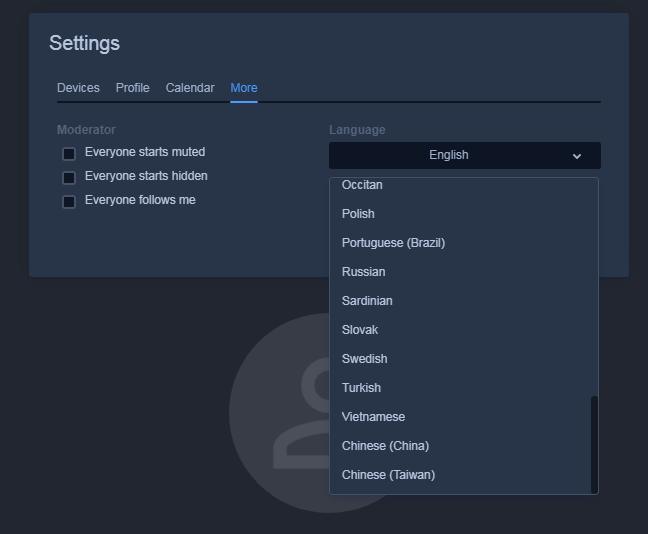 Инструкция для студента для входа в конференцию Jitsi Meet на смартфонеЕсли вы откроете ссылку с приглашением на Android или iOS-устройстве, то будете перенаправлены в магазин приложений, где сможете загрузить клиент Jitsi Meet. Как только он установится, появится кнопка «открыть» - откройте приложение. 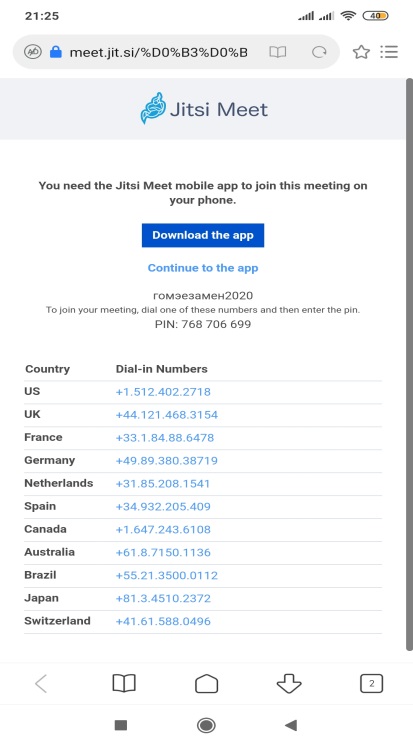 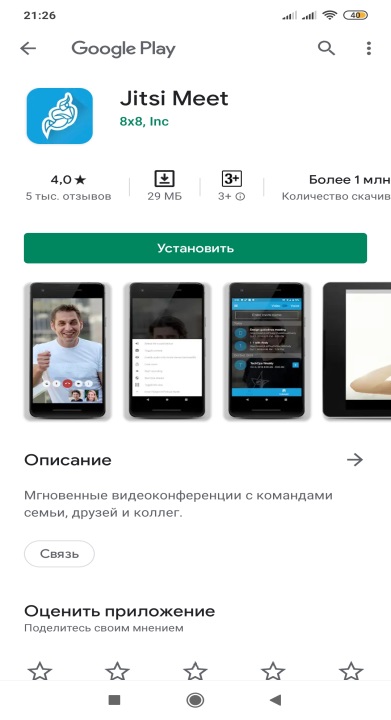 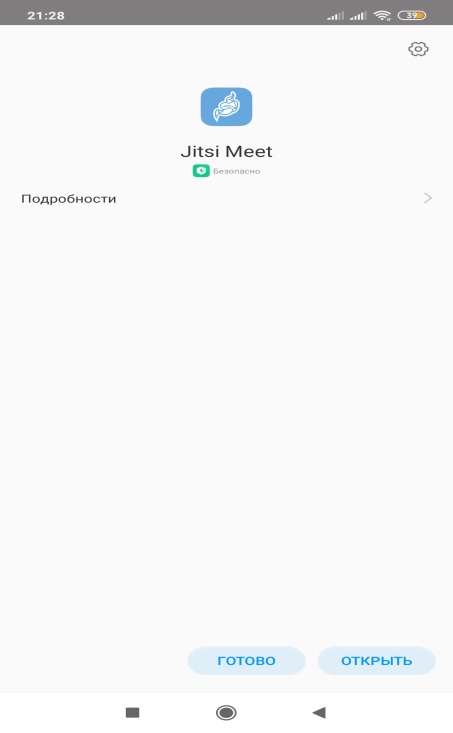 Введите имя комнаты: vkr_302_fkis_udsuКогда вы входите в комнату, Вам предложат разрешить Jitsi Meet использовать Ваш микрофон и камеру. Нужно разрешить доступ к камере и микрофону.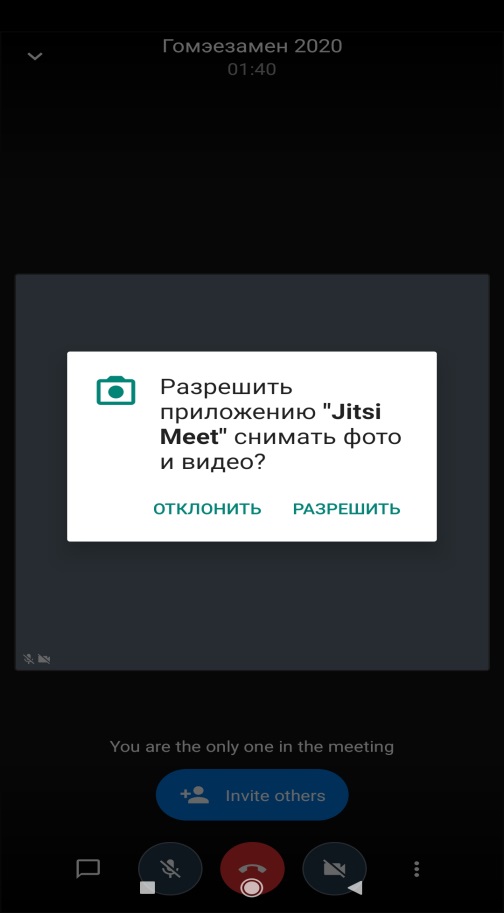 В комнате конференции свои фамилию, имя отчество можно указать сообщением в чате, либо выйти из конференции в основное меню: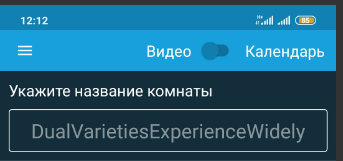 В меню выбрать «Настройки». В этом пункте меню заполнить свой профиль (фамилия, имя, отчество, адрес электронной почты)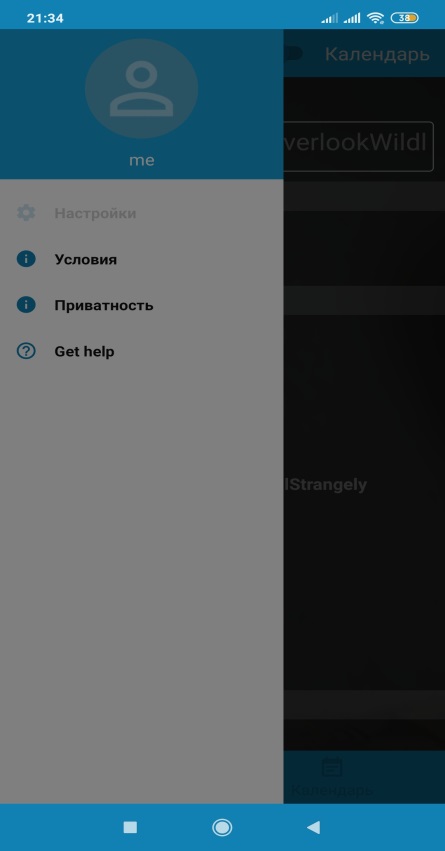 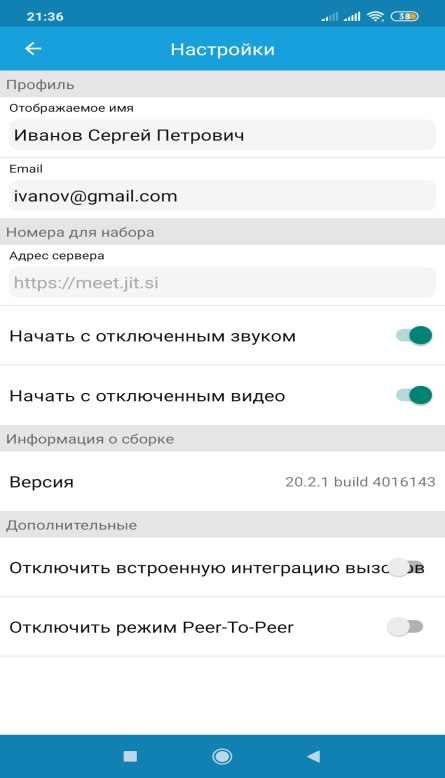 